GUÍA CIENCIAS NATURALES SÉPTIMO BÁSICOTe invito a ingresar al siguiente enlace para que puedas responder las actividades propuestas.https://vimeo.com/409337835Identificar las partes del equipo utilizado para realizar esta separación: Mezcla, mechero, refrigerante  ¿Cómo se llama esta técnica de separación de mezclas? ____________________________¿Para que tipo de mezclas sirve esta técnica? ___________________________Describe en que consiste esta técnica. __________________________________________________________________________________________________________________________________________________________________________________________________________________________________________________________________________________________________________________________________________________________________________________________________________________________________________________________________Si tienes un recipiente que tiene una mezcla de alcohol, acetona y agua ¿Cómo podrías separar los tres sin perder ninguno de ellos?Determina y explica cuál sería el orden en que se separaría los siguientes líquidos al ser destilados              ___________________________________________________________________________________________             ____________________________________________________________________________________________             ____________________________________________________________________________________________El petróleo es una mezcla de sustancias que incluye combustibles como la bencina, diesel y kerosene. Explica como separarías estos combustibles con esta técnica si sabes que sus puntos de ebullición son: bencina 110°C, kerosene 260°C, diesel 312°C.             ___________________________________________________________________________________________             ____________________________________________________________________________________________             ____________________________________________________________________________________________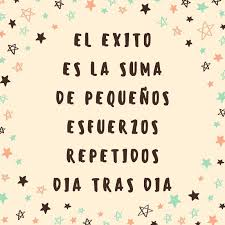 Nombre:Curso: Séptimo año                            Fecha: Semana 9 del 25 al 29 de mayo 2020Objetivo: Explicar la técnica de separación de mezclas destilación.  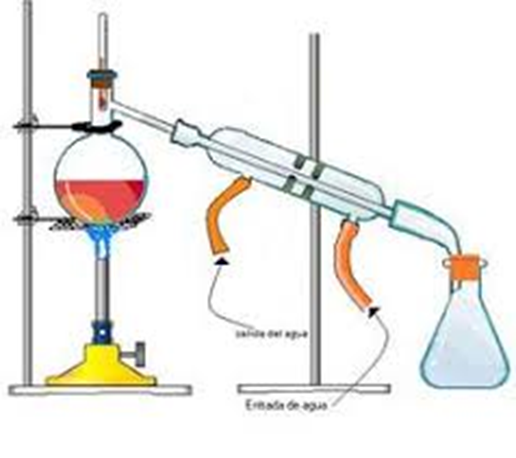 AlcoholAcetonaAguaPunto de ebullición °C7856100